Лошадки на лужайке.Практика реализации нашего проекта-это настоящая жизненная школа. Участвуя, в данном проекте мы имеем возможность вложить все силы на улучшение пришкольного участка.Таким образом мы  выявили цели и задачи нашего проекта.Цель: Создать условия по вовлечению обучающихся в реальную практическую деятельность и решению социальных проблем пришкольного участка. Задачи:Повышение социальной активности одноклассников, их готовности принять личное практическое участие для улучшение  пришкольного участка;Формировать у одноклассников навыки коллективной работы на пришкольном участке.Совершенствовать полезные социальные навыки и умения(планировать предстоящей деятельности, расчет необходимых ресурсов).Чтобы сделать такую композицию, нам понадобиться:1.Три колеса от машины.2. Лист фанеры.3.Краска.Сначала на листе фанеры рисуется контур наших лошадок (головы и хвоста), затем их нужно вырезать лобзиком. В колесах прорезаем по два отверстия с каждой стороны и вставляем туда наши деревянные основы. Затем на нашем приусадебном участке вскапываем фигуры на одну четверть в землю.Дальше наша задача покрасить как можно ярче наших лошадок.Вторым этапом нашей композиции является небольшая тележка, которую будут везти наша тройка лошадей.Для нее потребуется:ДоскиГвоздиДва спила от бревнаКраска.Из досок надо сколотить небольшой ящик, прибить к нему колеса (из спила бревна) вот и получилась тележка.Красим ее краской, даем высохнуть и насыпаем землю. Садим туда рассаду агератума. Это очень красивые синие цветы.Чтобы наша лужайка выглядела еще ярче, мы посадим по ее периметру бархатцы, ноготки и нежные астрочки. По углам участка будут красоваться кусты георгин. Главное нужно помнить о поливе, прополке и уходе.Ведь если приложить много старания, то цветочки долго будут радовать нас своей красотой.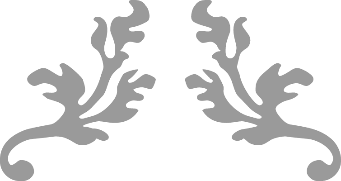 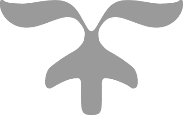 